Meitler Consulting, Inc.16979 Chieftain Rd. Tonganoxie, KS 66086Phone: 913-422-9339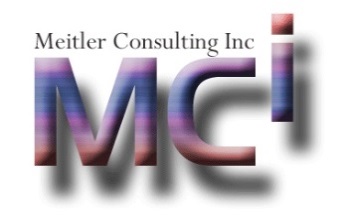 Emergency Phone: 913-422-9339Fax: 913-845-2950MC-MCM30/70 Blend by Volume of Organoclay and 6 x 30 Mesh Anthracite Coal Safety Data SheetRevision Date:01/19/2021SECTION 1: Identification of the substance/mixture and of the company/undertaking1.1 - Product IdentifierProduct Name: MC-MCM1.2 - Relevant identified uses of the substance or mixture and uses advised againstUse of the substance/mixture: Filtration1.3 - Details of the supplier of the safety data sheetMeitler Consulting, Inc16979 Chieftain Rd.Tonganoxie, KS 66086(P) 913-422-9339(F) 913-845-2950www.mciclay.com1.4 - Emergency telephone numberEmergency number: 1-913-422-9339Section 2: Hazards Identification2.1 - Classification of the substance or mixtureGHS-US classificationEye Dam. 1 H318STOT SE 3 H3352.2 - Label ElementsGHS-US labellingHazard pictograms (GHS-US)    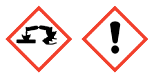 Signal word (GHS-US): DangerHazard statements (GHS-US):H318 - Causes serious eye damageH335 - May cause respiratory irritationPrecautionary statements (GHS-US) :P261 - Avoid breathing dust/fume/gas/mist/vapours/sprayP271 - Use only outdoors or in a well-ventilated areaP280 - Wear protective gloves/protective clothing/eye protection/face protectionP304+P340 - IF INHALED: Remove person to fresh air and keep comfortable for breathingP305+P351+P338 - If in eyes: Rinse cautiously with water for several minutes. Remove contact lenses, if present and easy to do. Continue rinsingP310 - Immediately call a POISON CENTER/doctor/…P312 - Call a POISON CENTER/doctor/…/if you feel unwellP403+P233 - Store in a well-ventilated place, Keep container tightly closedP405 - Store locked upP501 - Dispose of contents/container to…..2.3 - Other HazardsNo additional information available2.4 - Unknown acute toxicity (GHS US) No data availableSECTION 3: Composition/information on ingredients3.1 - SubstancesNot applicable3.2 - MixtureSECTION 4: First aid measures4.1 - Description of first aid measuresFirst-aid measures after inhalation: Remove person to fresh air. If not breathing, administer CPR or artificial respiration. Get immediate medical attention.First-aid measures after skin contact: If skin reddening or irritation develops, seek medical attention.First-aid measures after eye contact: Immediately flush eyes with plenty of water for at least 15 minutes. If irritationPersists, get medical attention.First-aid measures after ingestion: If the material is swallowed, get immediate medical attention or advice. DONOT induce vomiting unless directed to do so by medical personnel.4.2 - Most important symptoms and effects, both acute and delayedSymptoms/injuries after inhalation: May cause respiratory irritation. Symptoms/injuries after skin contact: May cause skin irritation. Symptoms/injuries after eye contact: Causes serious eye irritation. Symptoms/injuries after ingestion: May be harmful if swallowed.4.3 - Indication of any immediate medical attention and special treatment neededNo additional information availableSECTION 5: Firefighting measures5.1 - Extinguishing mediaSuitable extinguishing media: If involved with fire, flood with plenty of water. Unsuitable extinguishing media: None.5.2 - Special hazards arising from the substance or mixtureFire hazard: None known. Explosion hazard: None known.5.3 - Advice for firefightersProtection during firefighting: Firefighters should wear full protective gear.SECTION 6: Accidental release measures6.1 - Personal precautions, protective equipment and emergency proceduresGeneral measures: Avoid contact with the skin and the eyes.For non-emergency personnel: No additional information availableFor emergency responders: No additional information available6.2 - Environmental precautionsNone6.3 - Methods and material for containment and cleaning upFor containment: If possible, stop flow of product.Methods for cleaning up: Shovel or sweep up and put in a closed container for disposal.6.4 - Reference to other sectionsNo additional information availableSECTION 7: Handling and storage7.1 - Precautions for safe handlingPrecautions for safe handling: Avoid contact with eyes.7.2 - Conditions for safe storage, including any incompatibilitiesStorage conditions: Protect containers from physical damage. Store in a dry, cool, well-ventilated area.7.3 - Specific end use(s)No additional information availableSECTION 8: Exposure controls/personal protection8.1 - Control parametersCoal, anthracite (8029-10-5)USA ACGIH	ACGIH TWA (mg/m³)	0.4 mg/m³8.2 - Exposure controlsAppropriate engineering controls: Local exhaust and general ventilation must be adequate to meet exposure standards.Hand protection: Use impervious gloves. Eye protection: Safety glasses.Skin and body protection: Wear suitable working clothes.Respiratory protection: If airborne concentrations are above the applicable exposure limits, use NIOSHapproved respiratory protection.SECTION 9: Physical and chemical properties9.1 - Information on basic physical and chemical propertiesPhysical state: Solid Appearance: Irregular shaped Colour: White/blackOdour: No data availableOdour threshold: No data availablepH: No data availableRelative evaporation rate (butylacetate=1): No data availableMelting point: No data availableFreezing point: No data availableBoiling point: No data availableFlash point: No data availableSelf ignition temperature: No data availableDecomposition temperature: No data availableFlammability (solid, gas): No data availableVapour pressure: No data availableRelative vapour density at 20 °C: No data availableRelative density: 54-56 lb/ft3Solubility: No data availableLog Pow : No data availableLog Kow : No data availableViscosity, kinematic: No data availableViscosity, dynamic: No data availableExplosive properties: No data availableOxidising properties: No data availableExplosive limits: No data available9.1 - Other informationNo additional information availableSECTION 10: Stability and reactivity10.1 - ReactivityNo additional information available10.2 - Chemical stabilityStable under normal conditions.10.3 - Possibility of hazardous reactionsWill not occur10.4 - Conditions to avoidNone10.5 - Incompatible materialsStrong oxidizing and reducing agents such as ozone, liquid oxygen, or chlorine.10.6 - Hazardous decomposition productsCarbon monoxide may be generated in the event of a fire. Organic chlorides, amines, hydrogen chloride may be produced.SECTION 11: Toxicological information11.1 - Information on toxicological effectsAcute toxicity: Not classifiedN,N,N-Trimethyl-1-hexadecanaminium chloride (112-02-7)LD50 dermal rabbit	4300 uL/kg/24H;Skin corrosion/irritation: Not classifiedSerious eye damage/irritation: Causes serious eye damage.Respiratory or skin sensitisation: Not classifiedGerm cell mutagenicity: Not classifiedCarcinogenicity: Not classifiedZeolite (1318-02-1)IARC group	3Reproductive toxicity: Not classifiedSpecific target organ toxicity (single exposure): May cause respiratory irritation.Specific target organ toxicity (repeated exposure): Not classifiedAspiration hazard: Not classifiedSECTION 12: Ecological information12.1 - Toxicity12.2 - Persistence and degradabilityNo additional information available12.3 - Bioaccumulative potentialNo additional information available12.4 - Mobility in soilNo additional information available12.5 - Other adverse effectsNo additional information availableSECTION 13: Disposal considerations13.1 - Waste treatment methodsWaste disposal recommendations: Dispose of contents/container in accordance with local/regional/national/international regulations.SECTION 14: Transport informationIn accordance with DOT / ADR / RID / ADNR / IMDG / ICAO / IATA14.1 - UN numberNot applicable14.2 - UN proper shipping nameNot applicableSECTION 15: Regulatory information15.1 - US Federal regulationsN,N,N-Trimethyl-1-hexadecanaminium chloride (112-02-7)Listed on the United States TSCA (Toxic Substances Control Act) inventory15.2 - US State regulationsNo additional information availableSECTION 16: Other informationFull text of H-phrases:NFPA health hazard : 2 - Intense or continued exposure could cause temporary incapacitation or possible residual injury unless promptmedical attention is given.NFPA fire hazard : 0 - Materials that will not burn.NFPA reactivity : 0 - Normally stable, even under fire exposure conditions, and are not reactive with waterCopyright 2017 Meitler Consulting, Inc. License granted to make unlimited paper copies for internal use only. The above information is believed to be correct but does not purport to be all inclusive and shall be used only as a guide. This information is based on our current knowledge and is intended to describe the product for the purposes of health, safety and environmental requirements only. It should not therefore be construed as guaranteeing any specific property of the product. Meitler Consulting, Inc. makes no warranty, either expressed or implied, including any warranties of merchantability and fitness for a particular purpose.Name	Product Identifier 	% 	GHS-US ClassificationName	Product Identifier 	% 	GHS-US ClassificationName	Product Identifier 	% 	GHS-US ClassificationName	Product Identifier 	% 	GHS-US ClassificationZeolite	(CAS No.) 1318-02-1 62 - 64	STOT SE 3, H335Zeolite	(CAS No.) 1318-02-1 62 - 64	STOT SE 3, H335Zeolite	(CAS No.) 1318-02-1 62 - 64	STOT SE 3, H335Zeolite	(CAS No.) 1318-02-1 62 - 64	STOT SE 3, H335Coal, anthracite	(CAS No.) 8029-10-5 25.98 - 27.98Coal, anthracite	(CAS No.) 8029-10-5 25.98 - 27.98Coal, anthracite	(CAS No.) 8029-10-5 25.98 - 27.98Coal, anthracite	(CAS No.) 8029-10-5 25.98 - 27.98Water	(CAS No.) 7732-18-5 3.56 - 9.46	Not classifiedWater	(CAS No.) 7732-18-5 3.56 - 9.46	Not classifiedWater	(CAS No.) 7732-18-5 3.56 - 9.46	Not classifiedWater	(CAS No.) 7732-18-5 3.56 - 9.46	Not classifiedN,N,N-Trimethyl-1-hexadecanaminium chloride(CAS No.) 112-02-72.46 - 4.46Skin Irrit. 2, H315Eye Dam. 1, H318Aquatic Acute 1, H400Zeolite (1318-02-1)LD50 oral rat	5000 mg/kgLD50 dermal rabbit	> 2000 mg/kgLC50 inhalation rat (mg/l)	2.4 mg/l (Exposure time: 1 h)ATE (oral)	5000 mg/kgZeolite (1318-02-1)Zeolite (1318-02-1)LC50 fishes 11800 mg/l (Exposure time: 96 h - Species: Brachydanio rerio [semi-static])EC50 Daphnia 11000 - 1800 mg/l (Exposure time: 48 h - Species: Daphnia magna)EC50 other aquatic organisms 118 mg/l (Exposure time: 96 h - Species: Desmodesmus subspicatus)LC50 fish 23200 - 5600 mg/l (Exposure time: 96 h - Species: Oryzias latipes [semi-static])Aquatic Acute 1Hazardous to the aquatic environment - Acute HazardCategory 1Eye Dam. 1	Serious eye damage/eye irritation Category 1Eye Dam. 1	Serious eye damage/eye irritation Category 1Skin Irrit. 2	skin corrosion/irritation Category 2Skin Irrit. 2	skin corrosion/irritation Category 2STOT SE 3Specific target organ toxicity (single exposure) Category 3H315	Causes skin irritationH315	Causes skin irritationH318	Causes serious eye damageH318	Causes serious eye damageH335	May cause respiratory irritationH335	May cause respiratory irritationH400	Very toxic to aquatic lifeH400	Very toxic to aquatic life